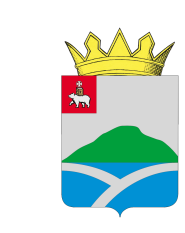 ДУМАУИНСКОГО  МУНИЦИПАЛЬНОГО ОКРУГА ПЕРМСКОГО КРАЯРЕШЕНИЕВ соответствии с Федеральным законом РФ от 06.10.2003 № 131-ФЗ «Об общих принципах организации местного самоуправления в Российской Федерации», Налоговым кодексом  Российской Федерации, на основании решения комиссии по налоговой и бюджетной политике администрации Уинского муниципального округа от 27.10.2021 № 4., Дума Уинского муниципального округа Пермского края РЕШАЕТ:1.  Внести в Положение о налогообложении на территории Уинского муниципального округа Пермского края, утвержденное решением Думы Уинского муниципального округа Пермского края от 25.11.2019 № 25 (в редакции от 22.04.2021 № 217, следующие изменения:подпункт 3 пункта 2 подраздела 1 (Налоговые ставки) раздела III (Налог на имущество физических лиц) изложить в следующей редакции: «объекты незавершенного строительства в случае, если проектируемым назначением таких объектов является жилой дом, - 0,3 процента;».2. Настоящее решение вступает в силу не ранее чем по истечении одного месяца со дня его официального опубликования и не ранее 1-го числа очередного налогового периода. 3. Опубликовать настоящее решение в газете «Родник-1» и разместить на официальном сайте Администрации Уинского муниципального округа Пермского края в информационно-телекоммуникационной сети Интернет (www.uinsk.ru).  4. Контроль над исполнением решения возложить на постоянную комиссию по бюджету, экономической политике и налогам Думы Уинского муниципального округа Пермского края.25.11.2021№288О внесении изменений в Положение о налогообложении на территории Уинского муниципального округа Пермского края, утвержденное решением Думы Уинского муниципального округа Пермского края от 25 ноября 2019 г. № 25Принято Думой Уинского муниципального округа 25 ноября 2021 годаПредседатель Думы Уинскогомуниципального округаПермского краяГлава муниципального округа - глава администрации Уинского муниципального округа Пермского краяМ.И. БыкаризА.Н. Зелёнкин